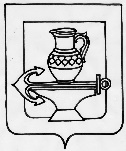 АДМИНИСТРАЦИЯСЕЛЬСКОГО ПОСЕЛЕНИЯ ВВЕДЕНСКИЙ СЕЛЬСОВЕТЛИПЕЦКОГО МУНИЦИПАЛЬНОГО РАЙОНАЛИПЕЦКОЙ ОБЛАСТИПОСТАНОВЛЕНИЕ27.05.2022 года                                                                                                                      № 70О назначении общественных обсужденийпо проекту внесения измененийв Правила землепользования и застройкисельского поселения Введенский сельсоветЛипецкого муниципального районаЛипецкой областиРуководствуясь ст. 5.1., ст. 31 Градостроительного кодекса Российской Федерации, Уставом сельского поселения Введенский сельсовет Липецкого муниципального района Липецкой области, администрация сельского поселения Введенский сельсовет Липецкого муниципального района Липецкой области ПОСТАНОВЛЯЕТ:Вынести на общественные обсуждения проект решения Совета депутатов сельского поселения Введенский сельсовет Липецкого муниципального района Липецкой области «Об утверждении изменений в Правила землепользования и застройки сельского поселения Введенский сельсовет Липецкого муниципального района Липецкой области Российской Федерации, принятые решением Совета депутатов сельского поселения Введенский сельсовет № 123 от 04.10.2013 года с изменениями № 79 от 11.07.2016 года, № 97 от 24.10.2016 года, № 180 от 25.12.2017 года№ 276 от 13.08.2019 года, № 16 от 01.10.2020 года, № 34 от 24.12.2020 года, № 49 от 25.06.2021 года.» (Приложение 2).Обсуждение проекта решения Совета депутатов сельского поселения Введенский сельсовет Липецкого муниципального района Липецкой области «Об утверждении изменений в Правила землепользования и застройки сельского поселения Введенский сельсовет Липецкого муниципального района Липецкой области Российской Федерации, принятые решением Совета депутатов сельского поселения Введенский сельсовет № 123 от 04.10.2013 года с изменениями № 79 от 11.07.2016 года, № 97 от 24.10.2016 года, № 180 от 25.12.2017 года№ 276 от 13.08.2019 года, № 16 от 01.10.2020 года, № 34 от 24.12.2020 года, № 49 от 25.06.2021 года.» провести 30 июня 2022 г в 15.00 по адресу: Липецкая область, Липецкий район, с. Ильино, ул. Административная, д. 1Органом, уполномоченным на организацию и проведение общественных обсуждений по проекту внесения изменений в Правила землепользования и застройки является Комиссия по землепользованию и застройке сельского поселения Введенский сельсовет Липецкого муниципального района Липецкой области. Местонахождение комиссии по землепользованию и застройке сельского поселения Введенский сельсовет Липецкого муниципального района Липецкой области: Липецкая область, Липецкий район, с. Ильино, ул. Административная, д. 1 (здание администрации сельского поселения Введенский сельсовет Липецкого муниципального района Липецкой области), тел.: (4742) 75-60-19, приемные часы в рабочие дни: понедельник – четверг с 8.00 до 16.00, пятница с 8.30 до 15.00.Комиссии по землепользованию и застройке сельского поселения Введенский сельсовет Липецкого муниципального района Липецкой области с 31.05.2022 года организовать и разместить экспозицию демонстрационных материалов по проекту внесения изменений в Правила землепользования и застройки сельского поселения Введенский сельсовет Липецкого муниципального района Липецкой области в здании администрации сельского поселения Введенский сельсовет по адресу: Липецкая область, Липецкий район, с. Ильино, ул. Административная, д. 1.Установить, что замечания и предложения участников общественных обсуждений по проекту внесения изменений в Правила землепользования и застройки сельского поселения Введенский сельсовет Липецкого муниципального района Липецкой области принимаются в письменном виде до 15.00 часов 30.06.2022 года по адресу: Липецкая область, Липецкий район, с. Ильино, ул. Административная, д. 1, администрация сельского поселения Введенский сельсовет Липецкого муниципального района Липецкой области.Администрации сельского поселения Введенский сельсовет Липецкого муниципального района Липецкой области обнародовать настоящее постановление путем размещения необходимого количества копий, но не менее 10 штук, для открытого доступа на видном месте в установленный режим работы в помещении администрации сельского поселения, сельской библиотеке, сельском доме культуры, помещении почты, на доске объявлений с назначением ответственных за сохранность и соблюдения гарантии доступа к ним, а также опубликовать в газете «Сельская нива» и на официальном сайте администрации в сети «Интернет».Глава сельского поселенияВведенский сельсовет                                                                                         Н.В. МартыноваПриложение 1к Постановлению администрации сельского поселения Введенский сельсовет Липецкого муниципального районаЛипецкой области от 27.05.2022 г  № 70 ОПОВЕЩЕНИЕо начале общественных обсуждений Комиссия по землепользованию и застройке сельского поселения Введенский сельсоветЛипецкого муниципального района Липецкой области (организатор проведения общественных обсуждений)Проводятся общественные обсуждения по проекту внесения изменений в Правила землепользования и застройки сельского поселения Введенский сельсовет Липецкого муниципального района Липецкой области.Проект  и  информационные  материалы  будут  размещены на официальном сайте поселения: http://vved-adm.ru в разделе Градостроительная деятельность  с 30.05.2022 годаСрок проведения общественных обсуждений:с «30» мая 2022 г. до «30» июня 2022 г.Срок проведения экспозиции: с «31» мая 2022 г. до «30» июня 2022 г. с 08.30 до 15.00 (понедельник-пятница)(дни и часы, в которые возможно посещение экспозиции)Предложения и замечания по проекту можно подавать в срок до 15.00 часов 30.06.2022 года:1) посредством официального сайта;2) в письменной форме по адресу: Липецкая область, Липецкий район, с. Ильино, ул. Административная, д. 1 3) посредством записи в книге (журнале) учета посетителей экспозиции проекта.Участники общественных обсуждений при внесении замечаний и предложений в целях идентификации представляют сведения о себе (фамилию, имя, отчество (при  наличии), дату рождения, адрес места жительства (регистрации) - для физических лиц; наименование, основной государственный регистрационный номер, место нахождения и адрес – для юридических лиц) с приложением копий документов, подтверждающих такие сведения.Участники общественных обсуждений, являющиеся правообладателями соответствующих земельных участков и (или) расположенных на них объектов капитального строительства и (или) помещений, являющихся частью указанных объектов капитального строительства, также представляют сведения соответственно о таких земельных участках, объектах капитального строительства, помещениях, являющихся частью указанных объектов капитального строительства, из Единого государственного реестра недвижимости и иные документы, устанавливающие или удостоверяющие их права на такие земельные участки, объекты капитального строительства, помещения, являющиеся частью указанных объектов капитального строительства. Порядок проведения общественных обсуждений определен в решении Совета депутатов сельского поселения Введенский сельсовет № 258 от 12.04.2019 года «Об утверждении Положения о порядке проведения публичных слушаний, общественных обсуждений по проектам в области   градостроительной деятельности на территории сельского поселения Введенский сельсовет Липецкого муниципального района Липецкой области».Комиссия по землепользованию и застройке сельского поселения Введенский сельсовет Липецкого муниципального района Липецкой области